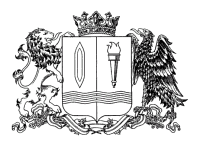 ПОСТАНОВЛЕНИЕГлавы Фурмановского городского поселенияФурмановского муниципального района Ивановской областиот    10 . 11.   2023 года                                                                                                №  5г. ФурмановО назначении и проведении публичных слушаний по проектам планировки  и межевания территории   кадастровых    кварталов    37:27:011509    и     37:27:011510       в   районе   улиц   Набережная и  Юная  в   г. Фурманов для проведения комплексных кадастровых работ	В соответствии со ст. 5.1. Градостроительного кодекса Российской Федерации, Уставом Фурмановского муниципального района, Положением о порядке  организации и проведения общественных обсуждений или публичных слушаний по вопросам градостроительной деятельности в Фурмановском городском поселении Фурмановского муниципального района Ивановской области, утвержденным решением Совета Фурмановского городского поселения от 28.05.2020 №25              п о с т а н о в л я ю:           1. Провести публичные слушания по проектам планировки  и межевания территории   кадастровых    кварталов    37:27:011509    и     37:27:011510       в   районе   улиц   Набережная и  Юная  в   г. Фурманов для проведения комплексных кадастровых работ в период с 20.11.2023 года по 07.12.2023 года. Итоговое собрание участников публичных слушаний провести 07.12.2023 года в 16-00 ч. по адресу:155520, Ивановская область, г. Фурманов, ул. Социалистическая, д.15, актовый зал.Время начала регистрации участников публичных слушаний 15-50, время окончания регистрации участников публичных слушаний 16-00.            2. С целью ознакомления жителей, проживающих в границах  кадастровых кварталов  37:27:011509    и    37:27:011510       в   районе   улиц   Набережная и  Юная  города Фурманова,  материалы по проектам планировки и межевания территории для проведения комплексных кадастровых работ  опубликовать в официальном источнике опубликования муниципальных правовых актов и иной  официальной информации Совета  Фурмановского городского поселения «Городской вестник», разместить в информационно-телекоммуникационной сети «Интернет» на официальном сайте администрации Фурмановского муниципального района (furmanov.su. раздел  «Градостроительное зонирование»).            Разместить  экспозицию с материалами  по проектам по адресу: 155520, Ивановская область, г. Фурманов, ул. Социалистическая, д.15  в фойе  здания администрации Фурмановского муниципального района в период с 20.11.2023  по 07.12.2023. Время работы экспозиции установить  в рабочие дни  с 9-00 до 17-00.  Консультирование посетителей  экспозиции (экспозиций) осуществляется специалистами отдела архитектуры (тел. 8(49341)2-15-81; +7 901 039 13 45) при личном обращении.         3. Перечень лиц, являющихся участниками общественных обсуждений  - граждане, постоянно  проживающие  в границах кадастровых    кварталов    37:27:011509    и     37:27:011510      в   районе   улиц   Набережная  и  Юная  в   г. Фурманов,  правообладатели находящихся в границах этой территории земельных участков и (или) расположенных на них объектов капитального строительства, а также правообладатели помещений, являющихся частью указанных объектов капитального строительства.4. Установить, что предложения, замечания и рекомендации по проектам планировки  и межевания территории   кадастровых    кварталов    37:27:011509    и     37:27:011510       в   районе   улиц   Набережная и  Юная  в   г. Фурманов для проведения комплексных кадастровых работ  могут быть направлены:1) в письменной или устной форме в ходе проведения собрания участников публичных слушаний;2) в письменной или устной форме в комиссию по землепользованию и застройке администрации Фурмановского муниципального района по адресу: 155520, Ивановская область, г. Фурманов, ул. Социалистическая, д.15, кабинет 18, тел. 8(49341)2-15-81, в электронной форме по адресу электронной почты furmanov@ivreg.ru;3) посредством записи в журнале учета посетителей экспозиции с материалами проекта.          	5. Настоящее Постановление вступает в силу со дня  его официального опубликования.          	6. Опубликовать настоящее Постановление в официальном источнике опубликования муниципальных правовых актов и иной  официальной информации Совета  Фурмановского городского поселения «Городской вестник» и  разместить на официальном сайте Фурмановского муниципального района (www.furmanov.su)   в информационно-телекоммуникационной сети «Интернет». 7.  Контроль  за  исполнением настоящего постановления оставляю за собой.Глава Фурмановского городского поселения                                             Т.Н. Смирнова